Консультация для родителейРисуйте вместе с детьми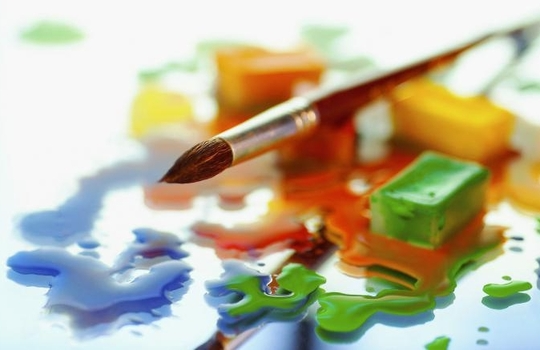 Выполнила: ПДО Ермолаева М.В.МАДОУ №163 центр развития ребенкаОрнаментыДети на самом деле великие прагматики. Ребенок очень обрадуется, если его творчество найдет применение. Поэтому каждый раз придумываем, как совместить «приятное с полезным»: научить ребенка приему рисования, обыгрывая его. Рисование повторяющихся узоров можно применять в: изготовлении закладок для книг, раскрашивании бумажной одноразовой посуды или изготовленной из папье-маше (например, для кукольного чаепития). Во время рисования орнаментов исподволь объясняем, как можно использовать различные положения кисточки: остренький конец слегка обмакиваем в краску (точки и кружочки); Кладем кисточку на бочок (получатся лепестки); Проводим широкую полосу кистью из щетины; Сухой жесткой кистью слегка набираем краску и наносим ее «тычками» (в этой технике рисуются «чарушинские» зверушки); Разбрызгиваем краску с жесткой широкой кисти (теребим щетину рукой); И так далее – пробуйте все варианты. Раскрашиваем фигурки, декорируемВырезаем из бумаги, а после раскрашиваем: клоуна, матрешку, вазу, кувшинчик, поднос, и так далее – что вам или ребенку придет в голову. ВНИМАНИЕ! Чем богаче и разнообразнее визуальный ряд, тем лучше результат! Ваша задача: в Интернете, книгах, журналах найти множество изображений, показать ребенку, и потом раскрашивать своих клоунов – чтобы была «копилка идей» перед тем, как красить. Или, к примеру, делаем дымковскую лошадку – чем больше просмотрим перед этим соответствующих иллюстраций, тем лучше ребенок вооружен перед самостоятельными действиями. Рисуем с натурыОчень полезно, и не только для рисования, останавливаться и наблюдать. К сожалению, множество родителей полагаются на «развивающие» игры и передачи, забывая, что окружающий ребенка мир – главное развитие. Идете мимо газона – остановитесь, понаблюдайте, как букашка ползет по стебельку. Выехали на природу – посмотрите, как плывет палочка в ручье, какие камни на дне. Хорошо бы это и зарисовать! Вообще замечательно рисовать природу с натуры. Попробуйте изобразить дождливое небо за окном. Или пойдите в зоопарк, захватив бумагу и карандаши (мелки), остановитесь возле какого-нибудь животного и зарисуйте его (можно простым карандашом, дома раскрасить). Только объект выбирайте не очень юркий! Вы идете в музей – можно нарисовать глиняный сосуд необычной формы. После каждого «культурного похода» дома полезно зарисовывать впечатления – ребенку это необходимо, чтобы еще раз их обдумать и переработать. Не обязательно рисовать «все, что видел» - возможно, будет отвлеченный рисунок, но он позволяет проецировать полученные эмоции. Не стесняйтесь рисовать вместе с ребенком – мы же не претендуем на «похожесть»! Несколько идей для изображения дождливого неба:Дождик легко «набрызгивается» с жесткой кисточки. Тучки отлично получаются, если обмакивать в разные оттенки синего и серого смятую салфетку или бумагу.Неплохо выйдет, если лист смочить водой, потом наносить краску – небо получится «само собой». Игры-композицииПочти все девочки рисуют принцесс, цветочки и домики. Почти все мальчики рисуют машинки. Когда вы видите миллионный такой рисунок, а другой сюжет упорно отвергается, предложите «построить» город или хотя бы улицу. Берем ватманы (сколько – зависит от вас), склеиваем такую широченную полосу из них, вырезаем нарисованные домики и все остальное, и наклеиваем вдоль обеих сторон – вот улица. Вырезаем и раскрашиваем бумажных куколок и машинки, и играем в город.  Папы! Потрудитесь вспомнить, как вы в школьные годы делали «гоночные машинки» из тетрадных листов! Сделайте с сыном, раскрасьте вместе, нарисуйте на ватмане трассу, и гоняйте машинки (их надо было «поддувать»).  Ребенок любит рисовать цветы – вырезаем из бумаги вазу (корзину), наклеиваем на заранее приготовленный фон (его тоже сами раскрашиваем, конечно же), в эту вазу вставляем нарисованные и вырезанные цветы (их должно быть много!). Дарим открытку бабушке, тете, воспитательнице…  Театр: собрав несколько ранее нарисованных пейзажей, делаем декорации на развернутой картонной папке «Дело» (или двух скрепленных). Вырезаем и раскрашиваем фигурки людей или животных, наклеиваем их на картон (или сразу вырезаем из картона). Сзади на спинку фигурки крепим (скотч, клей, степлер – на выбор) бамбуковую палочку, за которую будем эту фигурку «водить». И показываем изумленной публике (бабушке, например) сказку.  Море – рисуем на ватмане, «заселяем» водорослями, рыбками, кораблями с пиратами.  На ватмане изображаем ствол дерева и ветки (символически), вырезаем и раскрашиваем множество листочков, цветов и плодов, и наклеиваем на дерево. Можно добавить вокруг тематические детали – бабочки, птицы и т.п. – обычно получается очень симпатично! ^ Иллюстрируем книгиПрочитайте небольшое произведение (без картинок), предложите ребенку сделать самостоятельно «книжку» - вы пишете или распечатываете текст, а он – рисует иллюстрации. (Обычные листы формата А4 сгибаете пополам, потом скрепляете и вставляете в картонную обложку). Только заранее разбейте текст на смысловые куски – договоритесь, сколько будет картинок, чтобы не получилось, что сначала ребенок захотел нарисовать к каждому абзацу, а потом наскучило. Хорошо заниматься этим в компании – каждый получает свой «отрывок» и оформляет свою страничку. Или взять несколько коротеньких стихотворений, и сделать сборник с картинками. Лучше все же брать незнакомые произведения, т.к. если рисовать картинки к хорошо знакомой книжке, ребенок будет пытаться копировать художника и расстраиваться, что не получается так же.А вы рисуете с детьми сказки?Посмотрите, как любят рисовать маленькие дети! Взяв в руки фломастеры или карандаши, они самозабвенно выводят многозначительные для них каракули (порой на наших любимых книгах или обоях!). Закончив работу, малыш горделиво поднимает ее вверх и демонстрирует родителям. Посмотрите, мол, какой шедевр я нарисовал!  Все дети – художники! И действительно, любой рисунок – даже абсолютно, с нашей точки зрения, неудачный – кажется ребенку верхом совершенства. Психологи объясняют это тем, что для дошкольников рисование является не просто одним из видов деятельности, а процессом активного познания мира и самого себя. Для нас – закорючка на бумаге, а для ребенка это кусочек его маленькой вселенной, еще один шажок в пока не познанный мир, по силе чувств равноценный глубочайшим «взрослым» открытиям и переживаниям.  К сожалению, подрастая, многие дети перестают рисовать. Это, говорят, не мое, у меня нет способностей и т.д. Вместе с тем исследователи уже давно обнаружили позитивное влияние процесса рисования на психику человека, причем как ребенка, так и взрослого. Это открытие легло в основу арт-терапии (терапии искусством), которая используется психологами для решения различных задач.  В арт-терапии не важно, как вы рисуете, главное – что вы вкладываете в свой рисунок, какие чувства испытываете в процессе рисования. На дорожках страны Изобразительного искусства можно встретить и сказочных фей, и злобных монстров. Но здесь, как и в сказке, всегда побеждает добро.  Попробуйте вместе с детьми отправиться в путешествие в мир рисования. Открытия, которые вы сделаете по дороге, наверняка помогут вам сблизиться и лучше понять друг друга. Волшебная дверь Возьмите лист формата А-3 и согните его пополам. Предложите ребенку нарисовать на внешней стороне любую дверь (каменную, деревянную, открытую, на замке и т.п.) в любое помещение (в дом, сказочный замок, придуманную страну и т.д.). Ребенок «открывает» дверь и на внутренней стороне листа рисует «самое-самое-самое», что у него было в жизни. Кто-то нарисует самое интересное, кто-то – самое печальное или страшное. Родитель в это время тоже рисует свое «самое-самое».  Окончив работу, дети и родители начинают задавать друг другу вопросы, которые, по правилам игры, могут быть абсолютно невероятными. Нет большего удовольствия для малыша, чем огорошить папу или маму каверзным вопросом и смотреть, как они будут выпутываться из ситуации. Для родителей же подобная игра может стать открытием новых, неожиданных сторон в их ребенке. Удивительные кляксы На лист белой бумаги с помощью пипетки или толстой кисточки нанесите каплю подкрашенной краской воды. Далее сложите лист пополам, разверните и высушите. Можно подуть на каплю с разных сторон, чтобы она растеклась по листу бумаги, наклонять лист вправо-влево, по кругу, и опять же просушить. Когда «кляксы» готовы, дети и родители берут любые принадлежности для рисования и начинают фантазировать. Здесь подрисовали хвостик и глазки – получилась собачка, а тут можно приделать шляпу – и перед вами забавный человечек.  Спрятанные рисункиДля этой игры семья может разбиться на две команды. Каждая команда рисует на листе А-4 разрозненные предметы (4-5 штук размером 2-3 см), которые затем превращает в составные части нового рисунка. Важно, чтобы первоначальные рисунки были так хорошо запрятаны в новом, чтобы при обычном взгляде отыскать их быть непросто. Например, крылышко бабочки может стать бантиком на косичке девочки, маленькая гусеница – носиком у чайника, теннисный шарик – колесами на роликовой доске и т.д.Когда рисование завершено, участники меняются рисунками и пытаются отыскать все спрятанные предметы. Побеждает команда, которая быстрее справится с заданием. Это занятие можно сделать еще более увлекательным, если каждая команда сочинит сказку по сделанным рисункам.  Эти загадочные загогулины! В эту игру хорошо играть по вечерам, когда на улице непогода, темно и холодно. Всей семьей можно удобно устроиться прямо на полу, на ковре или залезть с ногами на диван – главное, чтобы все чувствовали себя непринужденно и свободно. Вначале предложите ребенку нарисовать на чистом листе бумаги любую «загогулину», а ваша задача – дорисовать, превратив ее в осмысленный рисунок. Теперь очередь вашего сына или дочки – дорисовывать «закорючку», которую оставили на бумаге вы.  По договоренности вы можете каждый раз добавлять рисунки на одном и том же листе, чтобы в результате получилась вполне законченная картина. Можно устраивать конкурсы на лучший рисунок недели или месяца, а победителям вручать сладкие призы или другие «приятности»! 